PRACOVNÍ LISTVLASTNOSTI FUNKCÍUrčete definiční obor funkcí:Sestrojte grafy funkcí a určete vlastnosti (monotónnost, omezenost, extrém):Určete paritu funkce (sudost, lichost):Určete rovnost funkcí:Najděte funkci inverzní a určete D(f), H(f), D(f-1), H(f-1):  Určete, zda je na obrázku graf funkce, a pak rozhodněte, je-li funkce prostá: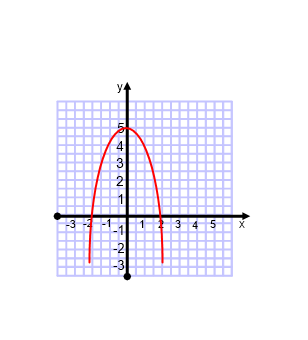 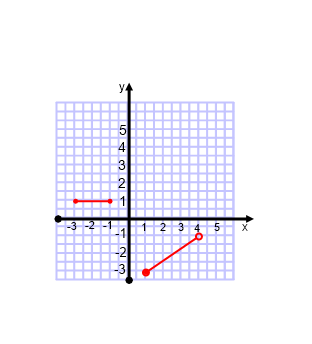 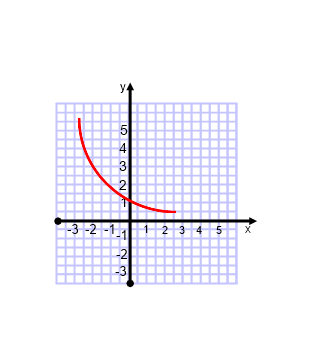 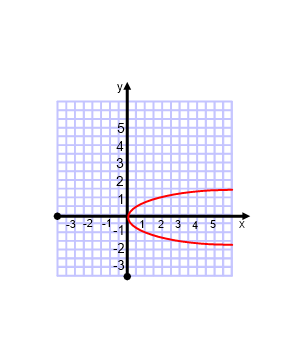 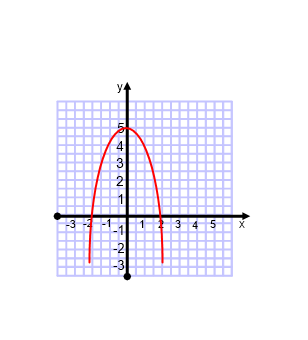 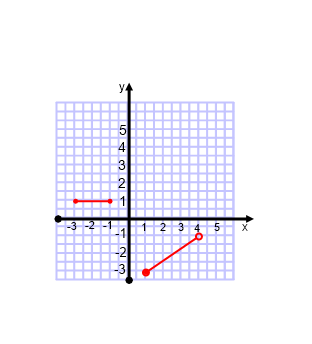 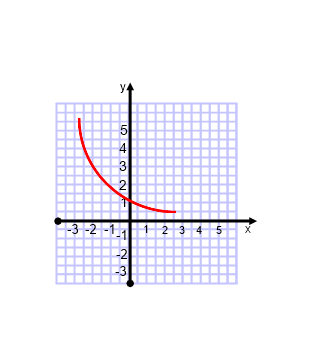 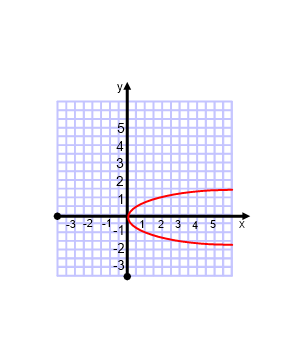 Přiřaďte ke grafu funkce její předpis: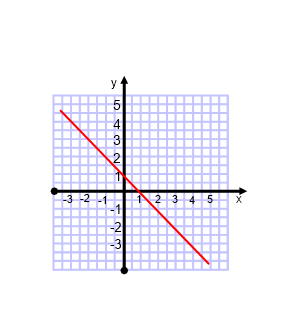 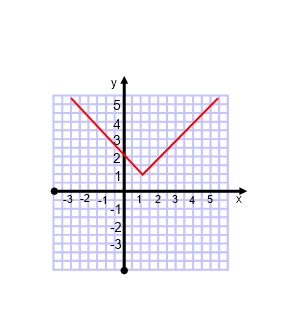 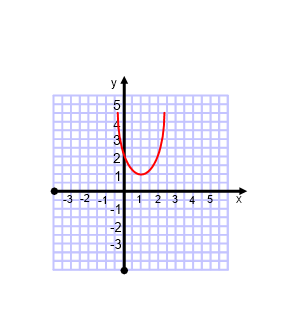 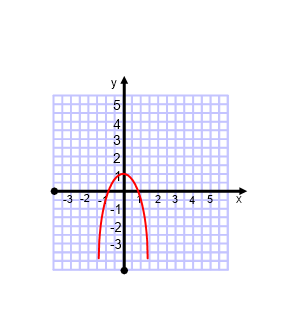 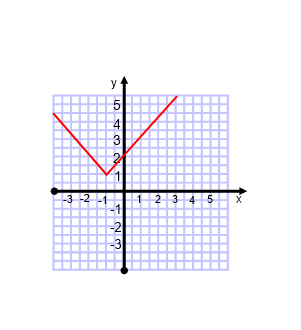 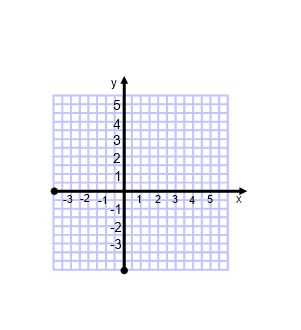 VLASTNOSTI FUNKCÍ - řešeníUrčete definiční obor funkcí:Určete paritu funkce (sudost, lichost):   … lichá …sudá….lichá…sudá…ani S ani L … ani S ani LUrčete rovnost funkcí:Najděte funkci inverzní a určete H(f), D(f-1), H(f-1), je-li :  Určete, zda je na obrázku graf funkce, a pak rozhodněte, je-li funkce prostá, a určete D(f) a H(f):Je funkce, není prostá, Je funkce, není prostá,  Je funkce, je prostá, Není funkcePřiřaďte ke grafu funkce její předpis:   	4        	1            	6	2Zdroje:Hrubý,Dag. Kubát, Josef. Matematika pro gymnázia. Diferenciální a integrální počet. Praha : Prometheus, 1997. ISBN 80-7196-210-4. Čermák, Pavel. Odmaturuj z matematiky 2. Základy diferenciálního a integrálního počtu. Brno Didaktis, 2004. ISBN 80-86285-84-7. Petáková, Jindra. Matematika. Příprava k maturitě a k přijímacím zkouškám na vysoké školy. Praha : Prometheus, 1998. ISBN 80-7196-099-3.Název pracovního listuVlastnosti funkcíČíslo pracovního listuSP- AK7-PL05-DKProjektSvět práce v každodenním životěČíslo projektuCZ.1.07/1.1.26/02.0007AktivitaMatematika interaktivně PředmětMatematikaTřída4. ročníky  4/G4 a 6/G6ŠkolaGymnázium, Hranice, Zborovská 293Zborovská 293, 753 11 HraniceAutorMgr. Dagmar KolářováAnotaceDefiniční obor funkce, parita funkcí, rovnost funkcí, vlastnosti funkcí, graf funkce